Marine BiologySeñor RoblesReview of Oceanographic TerminologyRefer to the list posted on my website earlier to identify the terms being described.1. This portion of the lithosphere (the Earth’s crust) is primarily made of a mineral called basalt:2. This is the absolute deepest area of the seafloor (named after Hell):3. This relatively shallow portion of the seafloor is actually an extension of the continent:4. Pretty much a series of undersea mountains:5. Between the continental shelf and the deep ocean floor is this slanted area:6. Above the mesopelagic zone is this area that receives the most sunlight:7. Between 1,000 and 4,000 meters deep is this “midnight zone.”8. The flat, featureless seafloor on the ocean bottom (but not in a trench.):9. Beneath the ocean crust is this semisolid hot layer that drives geologic activity (like plate tectonics):10. This “twilight zone” receives less light than the epipelagic zone, but more than the bathypelagic zone:In the diagram below, try to label ten items of the seafloor (not zones this time.)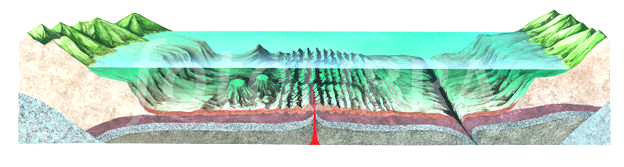 